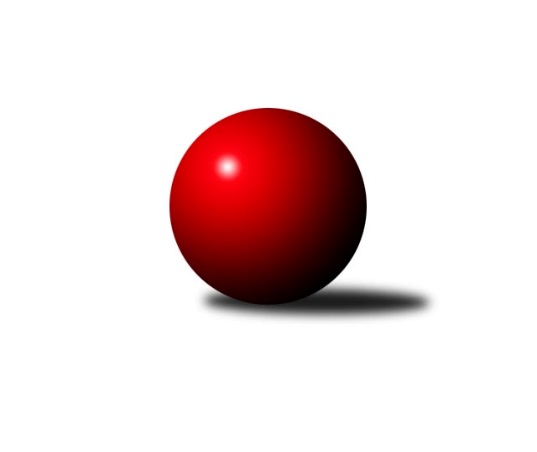 Č.1Ročník 2021/2022	19.9.2021Nejlepšího výkonu v tomto kole: 1240 dosáhlo družstvo: TJ Lokomotiva Č. VeleniceJihočeský KP DOROST 2021/2022Výsledky 1. kolaSouhrnný přehled výsledků:TJ Spartak Trhové Sviny 	- TJ Dynamo České Budějovice 	2:0	1048:898		19.9.TJ Lokomotiva Č. Velenice	- KK Lokomotiva Tábor	2:0	1240:1214		19.9.TJ Sokol Nové Hrady 	- Vltavan Loučovice A	2:0	1141:1056		19.9.TJ Sokol Soběnov A	- TJ Jiskra Nová Bystřice	2:0	1181:1141		19.9.Tabulka družstev:	1.	TJ Lokomotiva Č. Velenice	1	1	0	0	2 : 0 	 	 1240	2	2.	TJ Sokol Soběnov A	1	1	0	0	2 : 0 	 	 1181	2	3.	TJ Sokol Nové Hrady	1	1	0	0	2 : 0 	 	 1141	2	4.	TJ Spartak Trhové Sviny	1	1	0	0	2 : 0 	 	 1048	2	5.	KK Lokomotiva Tábor	1	0	0	1	0 : 2 	 	 1214	0	6.	TJ Jiskra Nová Bystřice	1	0	0	1	0 : 2 	 	 1141	0	7.	Vltavan Loučovice A	1	0	0	1	0 : 2 	 	 1056	0	8.	TJ Dynamo České Budějovice	1	0	0	1	0 : 2 	 	 898	0Podrobné výsledky kola:	 TJ Spartak Trhové Sviny 	1048	2:0	898	TJ Dynamo České Budějovice 	František Polák	 	 146 	 164 		310 	  	 291 	 	165 	 126		Filip Rojdl	Nikola Kroupová	 	 172 	 201 		373 	  	 309 	 	164 	 145		Filip Sýkora	Nela Koptová	 	 188 	 177 		365 	  	 298 	 	148 	 150		Vít Malíkrozhodčí: Josef SvobodaNejlepší výkon utkání: 373 - Nikola Kroupová	 TJ Lokomotiva Č. Velenice	1240	2:0	1214	KK Lokomotiva Tábor	Eliška Rysová	 	 220 	 198 		418 	  	 400 	 	197 	 203		Viktor Stuchlík	Anna Hartlová	 	 195 	 200 		395 	  	 371 	 	168 	 203		Vojtěch Polák	Leona Havlová	 	 222 	 205 		427 	  	 443 	 	239 	 204		Marie Myslivcová	Victorie Beníschková	 	 162 	 193 		355 	  	 0 	 	0 	 0		nikdo nenastoupilrozhodčí: Miloš NavrkalNejlepší výkon utkání: 443 - Marie Myslivcová	 TJ Sokol Nové Hrady 	1141	2:0	1056	Vltavan Loučovice A	Adam Hanousek	 	 169 	 187 		356 	  	 197 	 	100 	 97		Tereza Gondeková	Pavel Fritz	 	 179 	 172 		351 	  	 321 	 	151 	 170		Daniela Suchánková	Eliška Brychtová	 	 190 	 155 		345 	  	 373 	 	191 	 182		Tomáš Suchánek	Tomáš Balko	 	 215 	 219 		434 	  	 362 	 	197 	 165		Jaroslav Štichrozhodčí:  Vedoucí družstevNejlepší výkon utkání: 434 - Tomáš Balko	 TJ Sokol Soběnov A	1181	2:0	1141	TJ Jiskra Nová Bystřice	Ondřej Sysel	 	 200 	 178 		378 	  	 396 	 	231 	 165		Matěj Budoš	Jakub Sysel	 	 209 	 183 		392 	  	 396 	 	195 	 201		Jan Mol	Patrik Fink	 	 213 	 198 		411 	  	 302 	 	137 	 165		Nela Havlová	Dominik Smoleň	 	 169 	 208 		377 	  	 349 	 	175 	 174		Matyáš Krmelarozhodčí: Josef SyselNejlepší výkon utkání: 411 - Patrik FinkPořadí jednotlivců:	jméno hráče	družstvo	celkem	plné	dorážka	chyby	poměr kuž.	Maximum	1.	Marie Myslivcová 	KK Lokomotiva Tábor	443.00	318.0	125.0	12.0	1/1	(443)	2.	Tomáš Balko 	TJ Sokol Nové Hrady 	434.00	304.0	130.0	4.0	1/1	(434)	3.	Leona Havlová 	TJ Lokomotiva Č. Velenice	427.00	295.0	132.0	12.0	1/1	(427)	4.	Eliška Rysová 	TJ Lokomotiva Č. Velenice	418.00	287.0	131.0	8.0	1/1	(418)	5.	Patrik Fink 	TJ Sokol Soběnov A	411.00	272.0	139.0	12.0	1/1	(411)	6.	Viktor Stuchlík 	KK Lokomotiva Tábor	400.00	287.0	113.0	12.0	1/1	(400)	7.	Matěj Budoš 	TJ Jiskra Nová Bystřice	396.00	287.0	109.0	6.0	1/1	(396)	8.	Jan Mol 	TJ Jiskra Nová Bystřice	396.00	291.0	105.0	12.0	1/1	(396)	9.	Anna Hartlová 	TJ Lokomotiva Č. Velenice	395.00	298.0	97.0	24.0	1/1	(395)	10.	Jakub Sysel 	TJ Sokol Soběnov A	392.00	260.0	132.0	8.0	1/1	(392)	11.	Ondřej Sysel 	TJ Sokol Soběnov A	378.00	282.0	96.0	13.0	1/1	(378)	12.	Dominik Smoleň 	TJ Sokol Soběnov A	377.00	265.0	112.0	17.0	1/1	(377)	13.	Nikola Kroupová 	TJ Spartak Trhové Sviny 	373.00	262.0	111.0	8.0	1/1	(373)	14.	Tomáš Suchánek 	Vltavan Loučovice A	373.00	278.0	95.0	6.0	1/1	(373)	15.	Vojtěch Polák 	KK Lokomotiva Tábor	371.00	259.0	112.0	16.0	1/1	(371)	16.	Nela Koptová 	TJ Spartak Trhové Sviny 	365.00	252.0	113.0	11.0	1/1	(365)	17.	Jaroslav Štich 	Vltavan Loučovice A	362.00	266.0	96.0	3.0	1/1	(362)	18.	Adam Hanousek 	TJ Sokol Nové Hrady 	356.00	243.0	113.0	6.0	1/1	(356)	19.	Victorie Beníschková 	TJ Lokomotiva Č. Velenice	355.00	277.0	78.0	22.0	1/1	(355)	20.	Pavel Fritz 	TJ Sokol Nové Hrady 	351.00	267.0	84.0	7.0	1/1	(351)	21.	Matyáš Krmela 	TJ Jiskra Nová Bystřice	349.00	257.0	92.0	18.0	1/1	(349)	22.	Eliška Brychtová 	TJ Sokol Nové Hrady 	345.00	257.0	88.0	6.0	1/1	(345)	23.	Daniela Suchánková 	Vltavan Loučovice A	321.00	235.0	86.0	10.0	1/1	(321)	24.	František Polák 	TJ Spartak Trhové Sviny 	310.00	223.0	87.0	18.0	1/1	(310)	25.	Filip Sýkora 	TJ Dynamo České Budějovice 	309.00	229.0	80.0	23.0	1/1	(309)	26.	Nela Havlová 	TJ Jiskra Nová Bystřice	302.00	226.0	76.0	18.0	1/1	(302)	27.	Vít Malík 	TJ Dynamo České Budějovice 	298.00	229.0	69.0	19.0	1/1	(298)	28.	Filip Rojdl 	TJ Dynamo České Budějovice 	291.00	230.0	61.0	27.0	1/1	(291)	29.	Tereza Gondeková 	Vltavan Loučovice A	197.00	140.0	57.0	25.0	1/1	(197)Sportovně technické informace:Starty náhradníků:registrační číslo	jméno a příjmení 	datum startu 	družstvo	číslo startu
Hráči dopsaní na soupisku:registrační číslo	jméno a příjmení 	datum startu 	družstvo	26579	Filip Sýkora	19.09.2021	TJ Dynamo České Budějovice 	24025	Nikola Kroupová	19.09.2021	TJ Spartak Trhové Sviny 	25831	Filip Rojdl	19.09.2021	TJ Dynamo České Budějovice 	25830	František Polák	19.09.2021	TJ Spartak Trhové Sviny 	25419	Nela Koptová	19.09.2021	TJ Spartak Trhové Sviny 	25417	Vít Malík	19.09.2021	TJ Dynamo České Budějovice 	Program dalšího kola:2. kolo3.10.2021	ne	10:00	Vltavan Loučovice A - TJ Lokomotiva Č. Velenice	3.10.2021	ne	10:00	TJ Dynamo České Budějovice  - TJ Jiskra Nová Bystřice	3.10.2021	ne	10:00	TJ Spartak Trhové Sviny  - TJ Sokol Nové Hrady 	Nejlepší šestka kola - absolutněNejlepší šestka kola - absolutněNejlepší šestka kola - absolutněNejlepší šestka kola - absolutněNejlepší šestka kola - dle průměru kuželenNejlepší šestka kola - dle průměru kuželenNejlepší šestka kola - dle průměru kuželenNejlepší šestka kola - dle průměru kuželenNejlepší šestka kola - dle průměru kuželenPočetJménoNázev týmuVýkonPočetJménoNázev týmuPrůměr (%)Výkon1xMarie MyslivcováTábor4431xTomáš BalkoNové Hrady A120.284341xTomáš BalkoNové Hrady A4341xMarie MyslivcováTábor112.854431xLeona HavlováČ. Velenice4271xPatrik FinkSoběnov A111.974111xEliška RysováČ. Velenice4181xLeona HavlováČ. Velenice108.774271xPatrik FinkSoběnov A4111xJan MolNová Bystřice107.893961xViktor StuchlíkTábor4001xMatěj BudošNová Bystřice107.89396